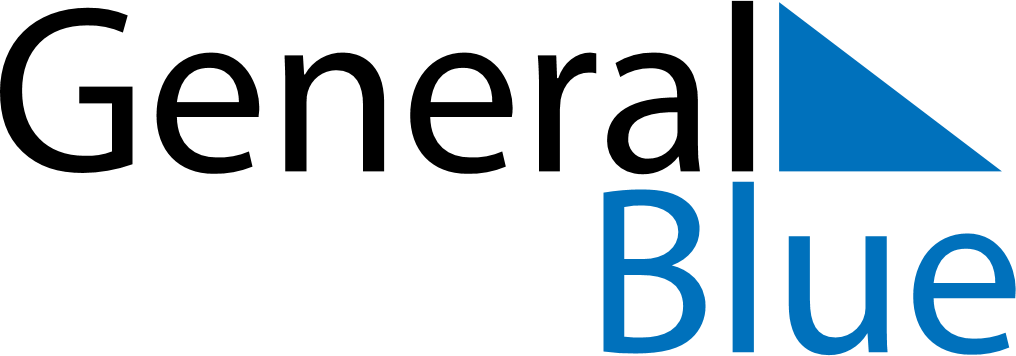 San Marino 2022 HolidaysSan Marino 2022 HolidaysDATENAME OF HOLIDAYJanuary 1, 2022SaturdayNew Year’s DayJanuary 6, 2022ThursdayEpiphanyFebruary 5, 2022SaturdayFeast of Saint AgathaMarch 25, 2022FridayAnniversary of the ArengoApril 1, 2022FridayInauguration CeremonyApril 17, 2022SundayEaster SundayApril 18, 2022MondayEaster MondayMay 1, 2022SundayLabour DayMay 8, 2022SundayMother’s DayJune 16, 2022ThursdayCorpus ChristiJuly 28, 2022ThursdayLiberation from FascismAugust 15, 2022MondayAssumptionSeptember 3, 2022SaturdayThe Feast of San Marino and the RepublicOctober 1, 2022SaturdayCerimonia di investitura dei Capitani ReggentiNovember 1, 2022TuesdayAll Saints’ DayNovember 2, 2022WednesdayCommemoration of the deceasedDecember 8, 2022ThursdayImmaculate ConceptionDecember 25, 2022SundayChristmas DayDecember 26, 2022MondayBoxing DayDecember 31, 2022SaturdayNew Year’s Eve